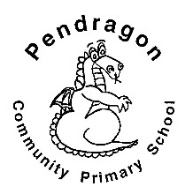 Pendragon  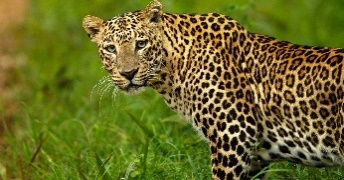 Spring TermLeopards and Panthers Class – Miss White and Miss SafranekPendragon  Spring TermLeopards and Panthers Class – Miss White and Miss SafranekPendragon  Spring TermLeopards and Panthers Class – Miss White and Miss Safranek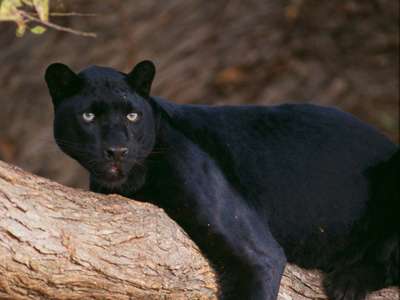 National CurriculumNational CurriculumNational CurriculumNational CurriculumNational CurriculumAs Readers, we will read a variety of explanation texts with a focus on the water cycle. We will read and recognise features of explanation texts to allow us to create an effective explanation text for someone detailing how the water cycle works.As Readers, we will read a variety of explanation texts with a focus on the water cycle. We will read and recognise features of explanation texts to allow us to create an effective explanation text for someone detailing how the water cycle works.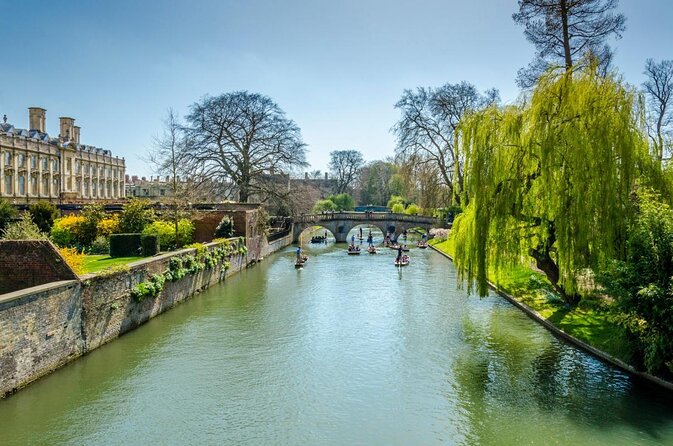 As Writers, we will be looking at examples of different features of explanation texts and using these to support our writing. We will also be writing a recount of our trip to Burwell House. These recounts will give others a great insight into our experiences on the trip.As Writers, we will be looking at examples of different features of explanation texts and using these to support our writing. We will also be writing a recount of our trip to Burwell House. These recounts will give others a great insight into our experiences on the trip.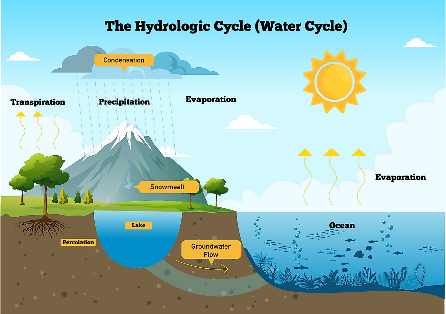 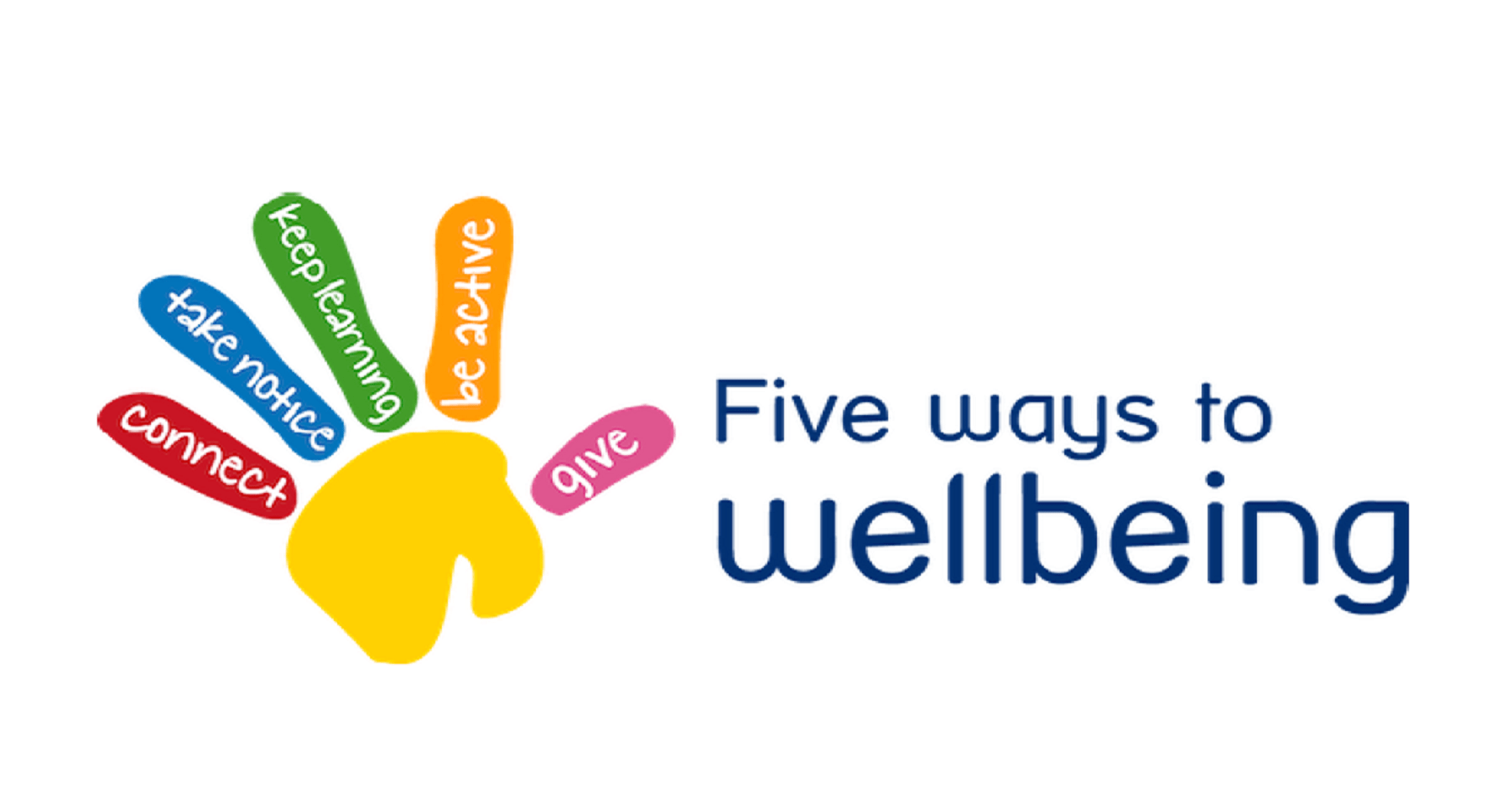 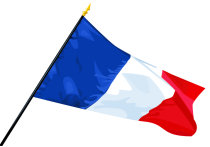 Supporting Learning at HomeMathletics:www.mathletics.co.uk – set on Fridays and due the following Thursday.Maths: Key Instant Recall Facts (KIRFs) will be sent home to learn each half term.Times Tables A target for the end of Year 4 is for children to know their multiplication tables up to 12 × 12. It is important for children to practise their tables regularly. Early notice, all Year 4 children will complete a statutory multiplication times table check in early June 2021.Spelling Children will be provided with a spelling activity to complete at home. This will be sent home on Fridays and should be returned on the following Thursday.Reading book Ideally read daily for at least 10-15mins. Children should bring their reading record book to school each day.Bugclub: www.activelearnprimary.co.uk School code: qkc7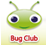 ContactFor any queries or enquiries, please contact your child’s teacher using the email below:Miss White swhite@pendragon.cambs.sch.ukMiss Safraneklsafranek@pendragon.cambs.sch.ukPlease note that teachers will check their email up to 8.30am every morning, if you have an urgent message, please contact the office instead via phone or email, so that they can pass the message on to the class teacher. 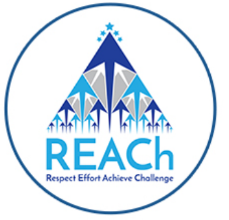 PE LessonsPlease ensure that your child comes in to school in their PE kit, ready for PE on the PE days below.PE in Leopards is on Thursdays and Fridays. PE in Panthers is on Tuesdays and Thursdays.If your child has long hair, please ensure they have a hair band, as long hair must be tied back for PE. It is expected that all children can remove watches/earrings for PE. If your child is unable to remove their own stud earrings these should be removed at home on PE days or micropore tape provided so they can cover them. Thank you for your support with this.The Haven and welliesEach class will have a weekly time slot to use the Haven. Wellies should be brought into and kept in school so that this space can be used throughout the year.Personal belongings in schoolYour child should only come into school each day with their packed lunch, water bottle and reading book. All other resources that the children require for their learning will be provided by school.